Objectives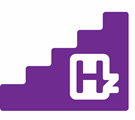 a:  Within 10 years I would like to  accomplish the following, regarding:or b: For a long time I have wanted to …… but I have not come around to do it Work/career:Relationships/children/family/friends:House (and garden):Sport/exercise:Culture (passive and/or active):Hobbies/time off: